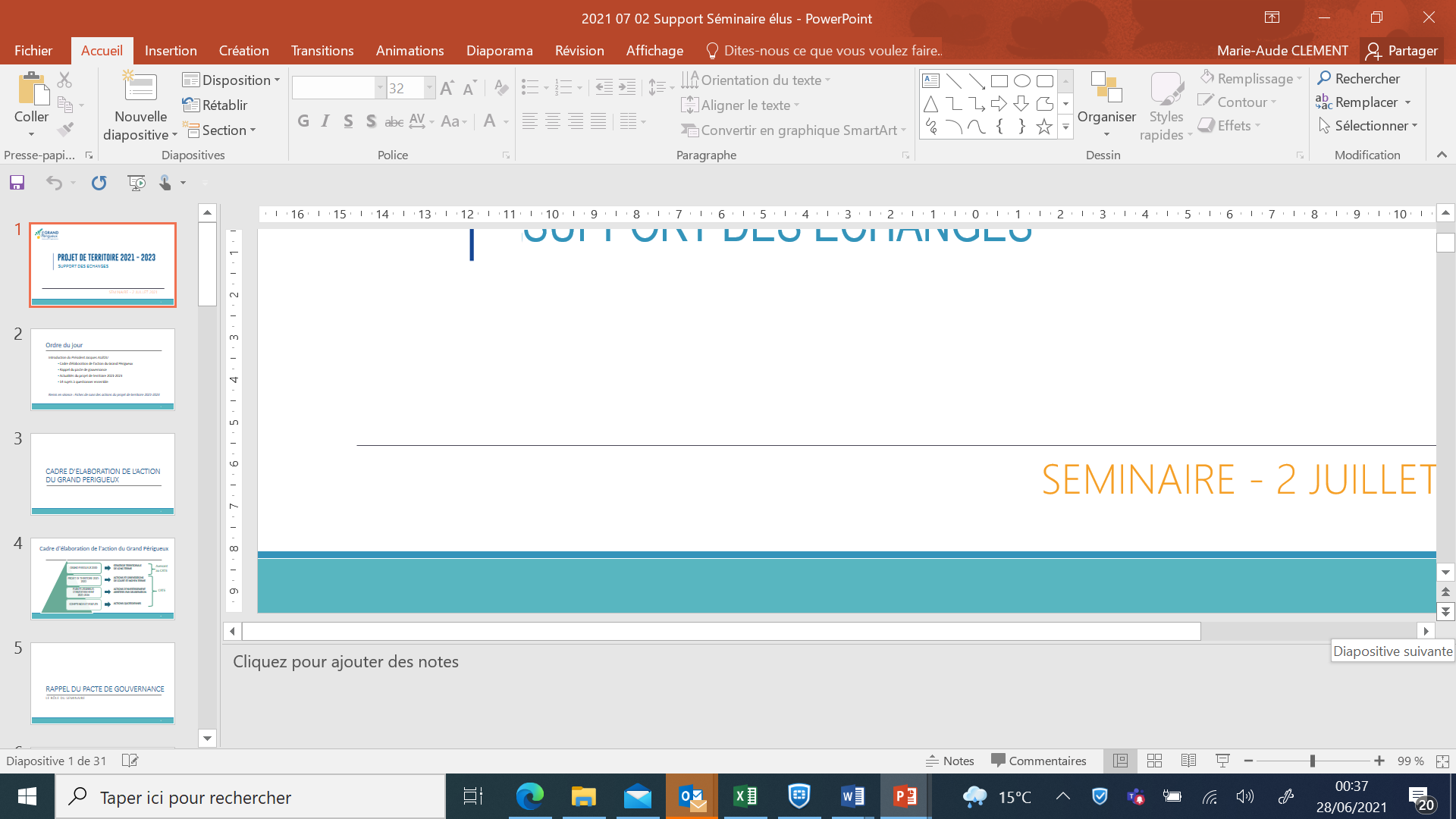 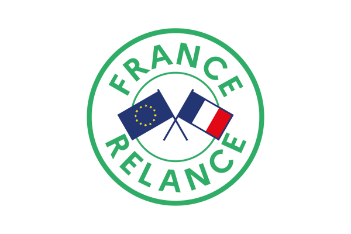 CONTRAT DE RELANCE ET DE TRANSITION ECOLOGIQUE                         DU GRAND PERIGUEUXProjet (nom du projet)AXE OBJECTIFAction n°Maître d’ouvrage A compléterMaître d’œuvre Nom de l'organisationTypeDescription de l’actionLe contexte du projet : mettre en avant les manques ou problèmes repérés + des chiffres clésLes caractéristiques principales du projet : d’où vient-il ? où en est-il ? Noter les chiffres (ou les fourchettes) qui permettront de comprendre sa dimension : quel coût, quelle superficie, combien de personnes bénéficiaires, etc PartenairesQui......s'engage à quoi...A cette date est-il acquis? en discussion ? à discuter ?Prochaine étape / action à entreprendre Rôle ?Coût prévisionnel En investissement (HT)En fonctionnement (par an) Plan de financementEn investissement (HT)En fonctionnement (par an) Décrire ici les financements mobilisés ou à mobiliser et les éventuels phasages pluriannuels. Préciser le dispositif financier qui sera mobilisé (crédit de droit commun, dotation, contrat avec une collectivité, plan de relance, fonds européens, appel à projet,…). Pour les apports non financiers (temps de travail, locaux,…, les valoriser).  CalendrierIndicateurs d’évaluation proposés